WISC 2008 - Second Global International Studies Conference"What keeps us apart, what keeps us together? International Order, Justice, Values", 23rd-26th July 2008Martina Skok:What is the future of EU development policy?Summary: The purpose of this paper is to shed light on possible structural and policy changes in the areas of EU external action, especially in the field of development cooperation, after the EU enlargements of 2004 and 2007 and following the debates on the future of  and the Reform Treaty. Understanding these parameters is important because the EU is the most important global donor and a driving force in the efforts to achieve the Millennium Development Goals, but it is also a heterogeneous multitude of development cooperation traditions and experiences. The paper examines possible future institutional change around the development policy cluster, where not only various EU policies play a role but also Member States' different interests come together, mix and eventually converge; it presents an insight into the variety of the Member States' structures and development cooperation policies; it recalls the most important EU midterm development policy commitments and targets; and it highlights the changes and constraints of the global development policy framework and structures which significantly affect the dynamics and the content of the EU development cooperation. Key words: European Union, EU Development Policy, EU Institutional Reform, Policy Coherence for Development, Reform Treaty.AbbreviationsACP		Africa, , PacificAfT		Aid for TradeAidCo		EU Development Cooperation AgencyBWI		Bretton Woods InstitutionsCFSP		Common Foreign and Security PolicyCOAFR	WP on African AffairsCODEV	WP on Development CooperationCSP		Country Strategy PapersDAC		Development Aid CommitteeDCI		Development Cooperation InstrumentDDA		 Development AgendaDEVGEN	WP on Development CooperationDG		General DirectorateEC		European CommissionECHO		EU Humanitarian Aid AgencyEDF		European Development FundEEC		ELA		EnlargementENPI		European Neighbourhood and Partnership InstrumentEPAs		Economic Partnership AgreementsESDP		European Security and Defence PolicyEU		European UnionEU10		, , , , , , , , , , EU12		EU10, , EU15		, , , , , , , , , , , , , , EU27		EU15, EU12FYROM	GAERC	General Affairs and External Relations CouncilGNI		Gross National IncomeLDCs		Least Developed CountriesMDGs		Millennium Development GoalsNATO		 Treaty OrganisationNFP		New Financial PerspectiveNGO		Non-Governmental OrganisationOCHA		UN Humanitarian Aid AgencyODA		Official Development AidOECD		Organisation for Economic Cooperation and DevelopmentPMG		Political-Military GroupPROBA	WP on CommoditiesPSC		Political Security CommitteeRELEX	External RelationsUN		United NationsUNCTAD	United Nations Conference on Trade and DevelopmentWP		Working PartyWTO		World Trade OrganisationIntroductionThe purpose of this paper is to shed light on possible structural and policy changes in areas of the EU external action, especially in the field of development cooperation, after the EU enlargements of the 2004 and 2007 and following the debates on the future of  and the Reform Treaty. After the recent enlargements the EU27 became a cluster of countries with profoundly different experiences in development cooperation - some being traditional development agents with strong historical, economic and political overseas ties, others being less bound to past traditions and present commitments, or even recently emerging from a transitional development process themselves. Today the EU as a whole has very important development cooperation responsibilities, and developing countries expect the EU to deliver on its commitments. Besides, as has been stated on many occasions, the raison d'être of the EU as a global agent is to create stability and prosperity within its boundaries and on a global scale, and international development cooperation policy is an important tool for that.Everyone who has worked in this domain knows that EU development cooperation is a cluster of European Commission-managed Community projects and a multitude of bilateral projects which Member States have with developing countries or international organizations in the field of development. These are anchored in development policies, defined both at the EU and the Member States’ levels. As such, the EU is considered to be the most important global donor and with its inclusive foreign policy approach also the most important global soft-power agent. However the last two EU intergovernmental conferences suggested that the EU should have a much more coherent and a more centralized external action service to successfully face global economic, security and social challenges and, in this regard, modifications to EU development institutions and policy were also expected.At this stage will it be possible to achieve greater coherence among the different fields of EU external action? Is the EU internally coherent enough to achieve greater sectorial unity vis-à-vis the outside world? What kind of unity should that be - a greater coherence among the ultimate goals of different policies, a more harmonized structural coherence among them, a more synchronized planning and management? What comes first - security, trade or development policy? Is development policy a kind of a bridge between trade and security policy? Is development policy ahead or behind in the debate on the future development of EU external action? What are the major agents influencing the pace of change of EU development policy and what are their arguments? The following chapters try to answer these questions by highlighting main aspects of the possible EU institutional change after the eventual ratification of the Reform Treaty, the persisting differences among development cooperation policies and structures of Member States, the most important EU mid and long term development efforts, and the changing framework of the international development community.1. Development cooperation and the EU institutional reform The future of EU development cooperation has been recently discussed in the context of the possible implementation of the Reform Treaty. In the past, only trade, development cooperation and humanitarian aid were domains of shared competence between the  and the European Commission; however, with the Reform Treaty external relations, crisis management and some other previously predominantly intergovernmental domains would also gain a more integrated EU character. To discuss options for implementing a more integrated approach, a preparatory process was set up in the EU Council soon after the signature of the Reform Treaty. The debate, which took place in the Committee of Permanent Representatives (Coreper), focused primarily on the intergovernmental domains and to the surprise of many - especially those who believed that development cooperation was the most important external actions soft power tool - dedicated very little attention to the future status of development cooperation policy and structures. Still, the Reform Treaty provided for important modifications in the status of EU development cooperation. Articles defining development cooperation have been moved from the first pillar policy clusters to the second pillar clusters, and for the first time humanitarian aid was given a legal ground for action. Picture 1.1. Interconnectedness of different fields of the EU action and the placement of the EU development cooperation and humanitarian aid.According to some well-informed media sources the debate in Coreper aimed primarily at further elaborating ideas on the possible European External Action Service. The structure of the debate predominantly focused on the double-"hat" arrangement for the High Representative of the Union for Foreign Affairs and Security Policy, which was supposed to lead the chain of foreign relations command within the Council's and the Commission's external action services, and eventually on the structure immediately below the position of the High Representative.The fact that development cooperation remained on the very edge of professional debate did not go unnoticed by civil society organizations, academic circles and a few Member States. The academic debates highlighted questions concerning the future tasks of the EC Delegations, which until now have had a significant role in the implementation of Community programmes and which were to be transformed into a kind of EU diplomatic representations. The Reform Treaty gives a legal personality to the EU and that was to be reflected also in the functioning of the EU delegations, which would now deal not only with development and trade issues but also with other issues of external relations (crisis management, etc.), therefore acquiring a stronger role. According to some opinions, that was more likely to happen in Asian countries; in ACP countries, which are traditional partners in the EU development cooperation, there were good reasons for continuing along these lines.Another aspect which arose in the debate was the possible merging of regional and thematic “desks” in the Commission’s and in the Council’s institutional structures. Some personalities at high level development circles were of the opinion that the future European External Action Service should work with a single geographical and thematic structures avoiding duplication in the Council Secretariat and the Commission. In practice that would mean the elimination of the ACP country desks within the Commission's DG Development or adding new desks to the same DG in order to cover all developing countries. According to these same opinions, merging of desks would only be accepted if the Commissioner for development was guaranteed the right to call on the European External Action Service for expertise, and that would be possible only if he or she was placed among the top positions in external service, possibly as one of the deputies to the High Representative. But according to the Treaty of Nice the College of the Commissioners only had to be reorganized by 2014, when only 18 posts would remain out of today's 27.In the officials' debate on the European External Action Service only trade was considered as a policy on its own, which was likely to remain separated and under the auspices of the President of the Commission. However voices from the competent EU institutions insisted that humanitarian aid also had a specific character which should be recognized and respected to the largest extent possible. Due to its ad hoc and extremely centralized response, the humanitarian field is indeed a special field of institutional activity. In this regard, in 2007 an EU Consensus on Humanitarian Aid was adopted and in February 2008 a debate was launched in the Council's Development Cooperation Working Party (CODEV) on the  Council preparatory body where policy-making on humanitarian aid should take place. Among the different options suggested by the Slovenian Presidency, the option of further extending the scope of the Working Party on the Food Aid into a Working Party on Humanitarian Aid and Food Aid was adopted by Coreper at the beginning of May 2008. This indicates that, to some extent, institutional change is gradually developing bottom-up by itself, without special top-down suggestions.As already mentioned, trade was also considered as a specif area of EU external action; one which does not function according to political principles, but first and foremost according to broader (WTO) rules. As such EU foreign trade often goes beyond political limitations and tends to lead relations with developing countries towards a more global framework.Another issue which had to be debated among the Member States was the question of the possible change in chairing of the working parties in the development cooperation domain. The Reform Treaty in fact foresees that the GAERC would be presided or chaired by the High Representative, and there was no precise debate on who should then chair the different formations of GAERC (development, defence and trade formations) or the preparatory bodies below the level of Coreper. According to one of the Brussels think tanks: "(...) many of the Member States would prefer the Council's preparatory bodies in the area of external relations and dealing with what are now first pillar matters to continue to be chaired by the rotating Presidency". Also in relation to the future role of the EU delegations, the media reported similar traditional preferences: "(...) in some cases there could be good reasons for continuing along more traditional lines (predominance of the old community pillar and project management in some ACP countries, for instance), while in others the Head of delegations could have a much stronger politico-diplomatic profile and background (e.g. in most Asian countries)". Table 1.1. Towards a more coherent EU external action - who is doing what and how.It is very difficult to foresee how the EU development cooperation institutional structure will change in the future. In any case it is possible that, due to the huge differences among Member States' development structures, the main role in the future change will be played by the Commission. In the past, the Commission seems to have been slightly ahead of the Council with the adaptation of its structure to policy needs. For example: even though development cooperation has been part of the community policies from the very establishment of the EEC, the Council's CODEV was only established at the beginning of the 1970s. The same applies to humanitarian aid: even if ECHO as the humanitarian aid division of the Commission has been functioning for quite some time, only recently the Council established the humanitarian aid working party. But if new working parties are established,  the existence of others has been called into question. For example, some Member States have doubts about the long term relevance of the ACP Working Party, which seems to be only a remnant of the historical links of some Member States to Africa,  and Pacific countries.2. Narrowing the gaps among Member States?The main obstacle to a faster and smoother institutional change of EU development cooperation seems to lay in the differences in policy approaches among the EU Member States. Analyses of these differences seem to rely predominantly on comparing the "new" Member States' (the EU12) institutional structures to the structures functioning in the "old" Member States (the EU15). But as we will see later on, the EU Member States have very different and deeply rooted development experiences, historical ties and geographical orientations. Therefore adapting the EU and the Member States’ institutional structures to new challenges should not rely on copying the old structures or “narrowing the gaps”, but rather on building on the comparative advantages and diversity of experiences.At the beginning of 2008 there was still a strong and widespread opinion among EU development cooperation experts in  that the EU12 were facing a challenge because of the difference between their development policy and that of the EU15. In the first half of 2008 the European Parliament discussed a report on the issue, the European Commission has organized expert meetings on the topic, Slovenia as the county presiding the EU has organized an informal meeting of the EU12 on the issue, and also some NGOs had projects on how to "overcome the gap between the EU15 and the EU12". Reports from these projects were saying that, compared to the "old Europe", the EU12 had not only different historical experiences, but also different international financial commitments to development cooperation, underdeveloped national structures in this domain and specific geographical areas of concern.The EU12 Member States indeed had lower  commitments on financing for development and in 2007 most of them did not have an established or efficiently functioning development agency. They lacked information on access to the EC development cooperation instruments and funds and they implemented their programmes or projects mostly through different forms of bilateral agreements, participation in the UN or other multilateral funds and projects. Box below summarizes some of the specifics of the EU12 Member States at the beginning of 2008 ().. Some characteristics of the EU12.On the other hand, there are no clear obligations that all EU Member States should necessarily organize their cooperation in the same manner. Indeed, with regard to efforts to achieve more complementarity and division of labour among the EU donors a network of EU development cooperation agencies and other implementation institutions was established to avoid duplication, overlapping and encourage co-financing of development projects.The challenge was therefore not so much on the side of the individual EU12 States - although they were the last to join the EU and should therefore adjust their policy to the established EU positions - but within the original institutional structure of the EU, which was built to support once former overseas territories in their development planning and implementation. As the EU enlarged, the need for clear criteria and a geographically more balanced cooperation emerged, and in 2005 the EU indeed set up a new EU consensus on development cooperation, which seemed to lean more and more towards the principles which were used in the OECD DAC.  Three and a half years later, the Slovenian EU Presidency strongly supported a balanced geographical approach to aid allocations; however, the development cooperation section in the Commission (DG DEV) remained the same and still covered only the ACP states. From the point of view of the European Commission most development cooperation projects outside the ACP geographical framework were a matter of external relations and enlargement (DG RELEX and DG ELA), and therefore not a matter for the Commission's DG Development.The EU12 did have links with ACP countries, but not as strong as some of the ex European colonial powers. They had less favourable geographical positions and language barriers, they were less integrated into global economic networks and value chains, and they had more experience as aid recipients than as aid donors. As a consequence, they had less diplomatic representations in the ACP countries. That did not mean, however, that they were uninterested in the ACP and other overseas developing countries. Besides their willingness to work in their traditional geographical areas of concern, they all contributed to the European Development Fund, which only finances projects in the ACP states. And that was the most significant of their concerns – while contributing to the ACP funds, they could not participate properly or closely monitor how their contributions were being absorbed. The table below shows areas of major development projects of the EU12 (Table 2.1.).Table 2.1. Differences in geographical orientations among the EU12.Sources: European Parliament, 2007; EU Donor Atlas 2006.On the other hand, the EU12 Member States were believed to have specific comparative advantages due to the fact that until recently they were aid recipient countries. This was supposed to give them a better understanding of the processes of institutional change and capacity building and a more trustworthy position in the eyes of the developing countries. 3. The EU development policy targetsAt present there are probably two ways in which the content of EU development policy may evolve. On one hand, the way forward is shown in the policy debates by the Council's preparatory bodies, including those reflecting structural differences within the EU; on the other hand, there are more general trends, which affect the outcomes of the EU policy debate and which originate in the global development framework. The official agenda agreed in the Council preparatory bodies’ shows that 2008 is a crucial year for EU development policy and the reputation of the EU as a global partner in development.  2008 marks the half way stage to the MGD targets in 2015, and three important global conferences are scheduled for the second half of the year in this regard: the III High Level Forum on Aid Effectiveness (Accra, 2-4 September), the UN High Level Event on the MDGs (New York, 25 September) and the International Conference on Financing for Development (Doha, 29 November-2 December). At these conferences the EU wants to give a firm and very positive message to developing countries and also to show leadership on aid effectiveness to other non-EU donors. But, on the other hand, in 2007 the collective EU ODA flows did not increase as had been agreed in the framework of the  commitments and trade negotiations were almost stuck in a deadlock (DDA, EPAs). Therefore, if  and the Commission wanted to do something in 2008 about keeping their promises and reputation, they had to strongly strengthen their efforts. Dossiers which were put on the Council’s agenda in 2008 were comprehensive and financially and politically important. The focal points of the EU efforts were on keeping the  promises, significantly improving policy coherence and aid effectiveness among EU Member States, taking stock of the state of affairs on the MDGs, stressing the importance of fighting climate change, and addressing the root causes of rising food prices. The table below (Table 3.1.) shows the development policy commitments and challenges for future years as they were presented by the Commission for discussion in CODEV in the spring 2008. We can see from the table that in future years the EU will try to provide more (financial commitments) and better aid - not only through new programming and mid-term reviews of CSP, but also by improving aid effectiveness (striving to achieve better complementarity and division of labour among donors and more co-financing among like-minded donors).Table 3.1. EU development policy commitments and challenges for the future years. Source: European Commission Communication and staff working papers, 2008.According to findings from a Commission analysis in 2005 based on a public consultation, the future of EU development policy was to be influenced by the following processes or facts: financing for development, policy coherence for development, geographical distribution of aid and the efficiency of aid.Financing for development and scaling up of aid will remain the most important factor and a long-term task and target. The EU is more and more interrelated with developing countries (climate change, migrations, trade, financial and information flows, etc.) and new elements have been brought in the concept of assisting developing countries (risk reduction, setting up early warning systems etc.). Besides inflation and other financial trends affect the real value of donations and cause the need for the scaling up of aid. Improving policy coherence for development will be the second most important preoccupation. The idea is that policies other than development should not harm, but rather contribute to, the objectives of development policy. In the above mentioned Commission analysis, four main EU policy areas were outlined as those which most affect development policy: security, trade, migration and environment. Three years later, in spring 2008, the screening of the EU Council's agendas showed again the same coherence preoccupations, namely: among various EU policies these four policies were again identified as those which may affect EU development policy to the largest extent. The picture below shows an ironic illustration of the often conflicting agricultural, trade and developing policy priorities of the EU (Picture 3.1.). Picture 3.1. "The EU coherence for development".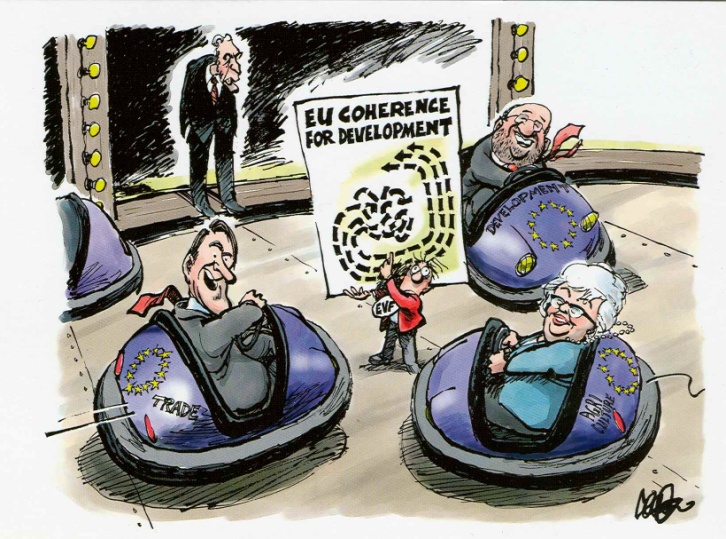 Source: www.eucoherence.org.Balancing the geographical scope of the distribution of aid will also be at the centre of the debate. On many occasions it was clearly stated that EU development policy has a central political focus on Africa; however, especially since 2004, the EU recognized at several occasions that keeping, on one hand, special relations with the ACP states and, on the other hand, trying to build a balanced, just and credible global development attitude was a difficult task both internally and in relation to third countries and international organizations. The consultation process in 2005 showed that, from a developmental point of view, the EU should treat all developing countries equally, regardless of their historical traditions. The majority of agents consulted believed that the criteria for classifying a country as developing should be those of the OECD/DAC. Another possible shift in ODA flows may be caused by possible enlargements of the EU in the future. Today many EU Member States finance development projects in the Balkans countries. If any of these countries become EU members, financial support to their development projects will not be regarded as EU official development aid. Those resources could be diverted to other partner countries.Striving for efficiency and working with other donors within the new aid architecture will be a general challenge in the future, not only for the EU but for all world donors. With the EU12 and the emergence of new donors like ,  and , both the donor and the recipient communities will have to adapt not only to more aid, but also to more agents and more procedures. With the implementation of the EU Code of Conduct on Complementarity and Division of Labour  among donors partner communities should save resources and redeploy them in a more efficient way. The EU would like to promote the use of the Code within the OECD and within the UN or in South-South relations. Call for global action in relations to the MDGs may represent a good opportunity to advance in this direction.Among the more specific policy issues, cross-cutting issues, climate change and energy security seem to represent the most important future agenda items.4. The dynamics and change of the global communityThe work of the EU is in general affected by micro and macro political structures which may have an impact on the official EU calendar and also on the EU agenda. In the case of EU development policy these decision-making structures and cycles are predominantly the Member States' and Partner Countries' legislative and budgetary cycles, as well as the work plans and calendars of the major development oriented international organizations (OECD, WTO, Bretton Woods Institutions, especially the World Bank, UNCTAD and specific UN programmes and funds). The picture below (Picture 4.1.) illustrates some basic layers of the dynamics of work in the EU development cooperation structures.Picture 4.1. Major international organizations influencing the EU development cooperation.Work in the field of EU development cooperation (at the Member States', the Commission and the Council levels) intensifies before any major international development conference. At the EU level, Member States are often expected to adopt a common position on the subject. Besides regular preparations for the conferences, EU development structures also regularly work on various reports. Some dossiers are discussed or evaluated every year (especially monitoring of the ); others biannually (policy coherence for development) or on selected occasions. Besides, reporting may be influenced or linked to reporting to/in other international organizations (reporting on financing for development to the OECD). If no emergency or other unforeseen events occur, the most important additions to the follow up of EU policies and the preparation of EU positions for international conferences are the areas set as priorities by the presiding Member States.The interplay of the many levels and layers of work in the global development decision making seems almost transparent, but de facto it is highly complex, very slow and sensitive to influences from many different economic and political domains (financial, agricultural, trade, humanitarian, security, environmental, and other), which over and over again demonstrate the need for more policy coherence for development. Different political agents (States, groups of States, international organizations etc.) and fields of work react differently to the emerging phenomena, and the vicious circle and the perpetum mobile of the complexity of global development cooperation seems to go on, and on, and on. The changing of the global economic and political equilibrium is reflected also in the efforts to reform the International Financial Institutions, building global alliances for development (like the one for fighting climate change) and working with emerging donors. On the other hand moral, historical and other elements seem to give EU development cooperation a more stable or even rigid character. According to some researchers the aid allocations show that non-development - especially political - criteria have dominated international development cooperation in the past. Regional and global security concerns are reported to be the most influential factors, followed by former colonial links, interest in maintaining cultural relations and interest in building economically and politically stable neighbourhoods.Conclusion: What is the future of EU development policy?There is evidence that EU development policy may change significantly in the future, though traditional schemes of work, limitations in global development structures and inertia may slow the pace of change.An important change is expected in relation to the EU institutions, which may modify their structure towards a geographically more balanced concept and shift their work slightly away from the traditionally ACP oriented scheme. A second aspect of change may occur in relation to - and in the context of - other EU external action policies, especially in relation to humanitarian aid and security policy. The former has recently gained additional legal and institutional support and room for policy making in the Council; the latter, on the other hand, maintains a firm relevance as an aid allocation end and may in the future develop closer policy planning and implementation mechanisms with the development cooperation field.The Member States will also continue to play their roles as bilateral donors and active agents in the future policy planning, and will keep their specificities also in their methods of work. That will remain an important challenge also in efforts to achieve more complementarity and division of labour among donors. Historically ACP oriented Member States will remain highly interested in the majority of cooperation areas; however, lobbies or groups of Member States may evolve more clearly around selected policy issues in the future. The present distinction between the EU15 and the EU12 may become blurred, particularly after possible further EU enlargements; and differentiation between the financially and politically more and less committed Member States may become more evident.As globalization entails changes from a west-driven towards a more polycentric and geographically balanced phenomenon, where emerging donors like  and  have more and more to offer to developing countries, EU development policy seems to gain a more visible place among the other fields (humanitarian aid, security) of EU external action. The development policy targets and commitments are set and communicated to the international community very clearly, sometimes also in the context of very important international negotiation circumstances, where the EU seems to risk credibility in exchange for progress in the negotiation processes. However, judging from the results and the deadlocks in the international development negotiation processes, the EU does not seem to reach far enough. Developing countries remain critical about the EU's persistent donor-driven, volatile and euro-centric approach; poverty, which is at the centre of EU development policy efforts, not only remains, but also seems to emerge more and more within the rich, developed countries and the emerging donors' homelands; among the policy issues, climate change, energy safety and sustainable development seem likely to remain primary concerns for additional efforts in global burden sharing of the future generations.Therefore the all-embracing UN system - with its thematic and geographical subsystems - must remain the first and foremost framework of EU development policy efforts in the future. The more that may change towards a more inclusive, flexible and fast-responding mechanism the better; the EU will have to work also on that. Only by combining the efforts of all countries involved can the world come closer to its ideal of becoming a stable, predictable and a safer place.AcknowledgementsThe author would like to thank a friend and a colleague Margarida Ponte Ferreira for her precious editorial comments and suggestions on the structure of the text, and Maurice Hannon for his suggestions on the use of language.ReferencesAgence  (2008) daily service on February 16th 2008.Cravinho, Joao G. (2007) The EU's development policies are still out of step with its security role. 's World, Summer 2007, no. 6 (137-139).EU Code of Conduct on Complementarity and Division of Labour among donors, Council of the European Union: May 2007.European Commission (2005) Report on the public consultations on the future of EU development policy. , June 2007.European Commission (2006) EU Donor Atlas 2006.European Commission (2008) Communication The EU – a global partner for development
Speeding up progress towards the Millennium Development Goals and the accompanying staff working papers COM(2008) 177, SEC(2008) 431, SEC(2008) 432, SEC(2008) 433, SEC(2008) 434.European Consensus on development, Council of the European Union: 14820/05.European Parliament (2007) Draft Report on the Challenge of EU Development Cooperation Policy for the New Member States (2007/2140(INI)), Committee on Development, Rapporteur: Danutė Budreikaitė.European Policy Centre (2007) The EU Foreign Service: how to build a more effective common policy. EPC Working Papers, No.28. November, 2007.Friends of Europe (2008) Is EU Development Aid entering a new era in the wake of the  Treaty? Invitation to a roundtable. , February 26th 2008.Grimm, Sven, Simon Maxwell, Leo Peskett and Richard Youngs (2008) European Development Cooperation to 2020: The Issues.Koenders Bert (2008) 's humanitarian face: dynamic development cooperation under a strong new treaty. Speech of the Dutch minister for development cooperation in an informal discussion at the "Conference on challenges of the EU27 development policy". Brdo (), 18th February 2008.Nugent, Neill (1994) The Government and Politics of the European Union. Macmillan.Riddell, Robert C. (2007) Does Foreign Aid Really work?  Press.Working body in EC and CouncilUltimate goals, principlesLevel of centralizationPlanning time-spansDegree of multilateral coordination or constrainPolitical relationsDG RELEX;Relex,Regional WPsEU as a global actor in promotion of peace and prosperityCommonly agreed(linked to traditionally second pillar policies)Strategic and comprehensive planning of actionsSignificant (UN)SecurityGD RELEX;PSC, PMG, Civcom Comprehensive security and long term stabilityDecentralized(traditionally second pillar policies)Short term, response to crisesSignificant (UN, NATO)DevelopmentDG DEV,AidCo;DEVGEN, PROBA, ACPEradication of poverty, MDGs, integrate developing countries in the world economyDecentralized(bilateral projects and partner countries ownerships)Multi annual programs and projectsSome (OECD, UN agencies; complementarity and division of labour among donors)Humanitarian aidECHO;DEVGEN, Food Aid Saving lives, assuring relieve CentralizedImmediate actionSignificant (OCHA and UN agencies)Trade and other economic relationsGD Trade;Article 133Liberalize and promote EU trade and economic relationsCentralized(traditionally first pillar policies)Long term, multi annual agreementsSignificant (WTO)Specific governmental structures in the field of international development cooperation:non of them has a minister for development cooperation;few of them have development cooperation agencies.Specific geographic orientation (few relations with ACP states and more focus in the European neighbourhood):weaker diplomatic representation in developing countries;lack of knowledge on access to EC development aid procurement information and assistance; use only of specific EU instruments (ENPI etc.).Specific historical experience (transition and capacity building):experience with transition and capacity building;challenges with own national strategy and institutions for international development;limited NGO and public opinion support;variable OECD membership and challenges with ODA reporting.Specific financial commitments:lower  commitments;new contributors to the EDF.Bilateral focus in  development cooperationSpecific reference to ACP statesAlbania, FYROM, Bosnia and Herzegovina, Ukraine, Moldova, , , , , , Palestinian authorities, , , Sub-Saharan Africa, , , , -, , , , , -, , , Southern , ,  Sub-Saharan , , ,  Sub-Saharan , , -, , , , , , , Bosnia and Herzegovina, Serbia, Montenegro, FYROM, Albania, Moldova, , , , , Year/thematic field20092010201120122013201420152020Financial processesscaling up of ODAscaling up of ODAscaling up of ODAscaling up of ODAscaling up of ODAscaling up of ODAscaling up of ODAFinancial processescollectively  increase trade related  technical assistancecollectively  increase trade related  technical assistanceNFP, new EDFAdministrative/management processes(opportunities to improve aid effectiveness)mid-term review of CSP (opportunities for joint programming in DCI, ENPI etc. and co-financing)mid-term review of CSP (opportunities for joint programming in DCI, ENPI etc. and co-financing)fourth OECD High Level Forumnew programming (opportunities for joint programming and co-financing)revision of the EC-ACP partnership agreement ()termination of the EC-ACP partnership agreement ()Administrative/management processes(opportunities to improve aid effectiveness)concluded negotiations regarding agreement on climate changerevision of the EC-ACP partnership agreement ()fourth OECD High Level Forumnew programming (opportunities for joint programming and co-financing)revision of the EC-ACP partnership agreement ()termination of the EC-ACP partnership agreement ()PCDNYERERE programme (MA, PhD and Postdoctoral faculty exchange between ACP universities)beyond 2010 EU has commitments to development of renewable energiesbeyond 2010 EU has commitments to development of renewable energiesbeyond 2010 EU has commitments to development of renewable energiesbeyond 2010 EU has commitments to development of renewable energiesbeyond 2010 EU has commitments to development of renewable energiesbeyond 2010 EU has commitments to development of renewable energiesPCD2007-2010 special funds available for agricultural research and development  (DCI - Food security Thematic Programme)2007-2010 special funds available for agricultural research and development  (DCI - Food security Thematic Programme)Other processes aimed at achieving the MDGs- increased role and responsibility of developing countries (mobilization of domestic capabilities);- increased role of the private sector and private foundations (mobilizing private sector);- increased role of local communities;- improve efficiency; - climate change is likely to influence the MDGs;- influence of commodity prices to be analysed.- increased role and responsibility of developing countries (mobilization of domestic capabilities);- increased role of the private sector and private foundations (mobilizing private sector);- increased role of local communities;- improve efficiency; - climate change is likely to influence the MDGs;- influence of commodity prices to be analysed.- increased role and responsibility of developing countries (mobilization of domestic capabilities);- increased role of the private sector and private foundations (mobilizing private sector);- increased role of local communities;- improve efficiency; - climate change is likely to influence the MDGs;- influence of commodity prices to be analysed.- increased role and responsibility of developing countries (mobilization of domestic capabilities);- increased role of the private sector and private foundations (mobilizing private sector);- increased role of local communities;- improve efficiency; - climate change is likely to influence the MDGs;- influence of commodity prices to be analysed.- increased role and responsibility of developing countries (mobilization of domestic capabilities);- increased role of the private sector and private foundations (mobilizing private sector);- increased role of local communities;- improve efficiency; - climate change is likely to influence the MDGs;- influence of commodity prices to be analysed.- increased role and responsibility of developing countries (mobilization of domestic capabilities);- increased role of the private sector and private foundations (mobilizing private sector);- increased role of local communities;- improve efficiency; - climate change is likely to influence the MDGs;- influence of commodity prices to be analysed.- access to reproductive health and reduce by 3/4 maternal mortality;- halve proportion of people who suffer form hunger;- universal primary education;- eliminate gender inequality in education;- reverse the spread of HIV/AIDS, malaria and other major disease;- halve proportion of people without sustainable access to safe drinking water.- access to reproductive health and reduce by 3/4 maternal mortality;- halve proportion of people who suffer form hunger;- universal primary education;- eliminate gender inequality in education;- reverse the spread of HIV/AIDS, malaria and other major disease;- halve proportion of people without sustainable access to safe drinking water.Other processes aimed at achieving the MDGsin WTO rice and sugar quotas for LDCs to be phased into duty-free and quota-free treatment- G8 commitment to reach US$130 billion (OECD simulations show that EU will contribute 90%);- UN review of state of play on MDGs (Universal access to treatment for HIV/AIDS;reduce biodiversity loss)- access to reproductive health and reduce by 3/4 maternal mortality;- halve proportion of people who suffer form hunger;- universal primary education;- eliminate gender inequality in education;- reverse the spread of HIV/AIDS, malaria and other major disease;- halve proportion of people without sustainable access to safe drinking water.- access to reproductive health and reduce by 3/4 maternal mortality;- halve proportion of people who suffer form hunger;- universal primary education;- eliminate gender inequality in education;- reverse the spread of HIV/AIDS, malaria and other major disease;- halve proportion of people without sustainable access to safe drinking water.